СОВЕТ МУНИЦИПАЛЬНОГО ОБРАЗОВАНИЯ МУНИЦИПАЛЬНОГО РАЙОНА «КОЙГОРОДСКИЙ»П Р О Т О К О ЛПУБЛИЧНЫХ СЛУШАНИЙ ПО ОБСУЖДЕНИЮ ПРОЕКТА ГЕНЕРАЛЬНОГО ПЛАНА И ПРАВИЛ ЗЕМЛЕПОЛЬЗОВАНИЯ И ЗАСТРОЙКИ МУНИЦИПАЛЬНОГО ОБРАЗОВАНИЯ СЕЛЬСКОГО ПОСЕЛЕНИЯ «НЮЧПАС» МУНИЦИПАЛЬНОГО РАЙОНА «КОЙГОРОДСКИЙ» РЕСПУБЛИКИ КОМИ.12 марта 2017 годас.Койгородок2017 годП Р О Т О К О ЛСЁРНИГИЖÖДпубличных слушаний по обсуждению проекта генерального плана и правил землепользования и застройки муниципального образования сельского поселения «Нючпас» муниципального района «Койгородский» Республики Коми.п.Нючпас, Республика Коми				                   12 марта 2017 г. Время проведения – 1000 часов На публичных слушаниях присутствовали:I. Вопрос, вынесенный на публичные слушания: О согласовании проекта генерального плана и правил землепользования и застройки муниципального образования сельского поселения «Нючпас» муниципального района «Койгородский» Республики Коми.Выступил:Клинцов А.Ю. ведущий инженер отдела строительства и жилищно-коммунального хозяйстваУважаемые участники публичных слушаний!	Сегодня на публичные слушания в соответствии со ст.28 Федерального закона №131-ФЗ от 06.10.2003 г. «Об общих принципах организации местного самоуправления в РФ» и ст.23 Устава МО МР «Койгородский»  выносится на рассмотрение проект генерального плана и правил землепользования и застройки муниципального образования сельского поселения «Нючпас» муниципального района «Койгородский» Республики Коми.	Решением Совета от 11января  2017  года  № V-14/96 (опубликованного в Информационном вестнике Совета №273 от 11 января 2017 года)  установлен порядок учета предложений по рассматриваемому вопросу, а также порядок участия граждан в его обсуждении, для подготовки и проведения публичных слушаний был образован организационный комитет.	Предлагаем вам для рассмотрения проект генерального плана и правил землепользования и застройки муниципального образования сельского поселения «Нючпас» муниципального района «Койгородский» Республики Коми.    Рассмотрим проект генерального плана и правил землепользования и застройки муниципального образования сельского поселения «Нючпас» муниципального района «Койгородский» Республики Коми.Уважаемые участники публичных слушаний, имеются ли у вас предложения по проекту генерального плана и правил землепользования и застройки муниципального образования сельского поселения «Нючпас» муниципального района «Койгородский» Республики Коми?Выступил Калабин Г.А.,первый заместитель руководителя администрации МР « Койгородский» -    начальник отдела строительства и жилищно-коммунального хозяйства проинформировал участников публичных слушаний о проделанной работе по организации проведения публичных слушаний на территории сельского поселения «Нючпас»:          - проект генерального плана и правил землепользования и застройки муниципального образования сельского поселения «Нючпас» муниципального района «Койгородский» Республики Коми и порядок учета предложений граждан по проектам правил землепользования и застройки и генеральных планов сельских поселений МОМР «Койгородский»и участие граждан в их обсуждении, были размещены в информационном вестнике Совета и администрации МР "Койгородский" №273 от 11.01.2017 года.Предложений граждан по внесению изменений и дополнений в проект генерального плана и правил землепользования и застройки муниципального образования сельского поселения «Нючпас» муниципального района «Койгородский» Республики Коми.Предлагаем проект генерального плана и правил землепользования и застройки муниципального образования сельского поселения «Нючпас» муниципального района «Койгородский» Республики Коми согласовать и вынести на Совет МР «Койгородский» для его утверждения.Председатель публичных слушаний Калабин  Г.А. объявил голосование за согласование проекта генерального плана и правил землепользования и застройки муниципального образования сельского поселения «Нючпас» муниципального района «Койгородский» Республики Коми:- Кто «за»Итоги голосования :«За» - 15 голосов«Против»- 0 голосовII. Подведение итогов публичных слушаний.Решили:1.Одобрить проект генерального плана и правил землепользования и застройки муниципального образования сельского поселения «Нючпас» муниципального района «Койгородский» Республики Коми.2.Ходатайствовать перед Советом МР «Койгородский» об утверждении генерального плана и правил землепользования и застройки муниципального образования сельского поселения «Нючпас» муниципального района «Койгородский» Республики Коми на ближайшей сессии, которая состоится 13 марта 2017 года. 3.Опубликовать итоговый документ публичных слушаний в Информационном вестнике Совета и администрации муниципального района «Койгородский».Председатель -                                                                Калабин Г.А.Секретарь -                                                                      Клинцов А.Ю.С П И С О КПРИСУТСТВУЮЩИХ НА ПУБЛИЧНЫХ СЛУШАНИЯХПО   ОБСУЖДЕНИЮ ПРОЕКТА ГЕНЕРАЛЬНОГО ПЛАНА И ПРАВИЛ ЗЕМЛЕПОЛЬЗОВАНИЯ И ЗАСТРОЙКИ МУНИЦИПАЛЬНОГО ОБРАЗОВАНИЯ СЕЛЬСКОГО ПОСЕЛЕНИЯ «Нючпас» МУНИЦИПАЛЬНОГО РАЙОНА «КОЙГОРОДСКИЙ» РЕСПУБЛИКИ КОМИ,.12 марта 2017  г.Представители 	 администрации СП «Нючпас»:1.Буров И.В.2.Тонких З.Е.Депутаты Совета СП «Нючпас»:3.Костина Т.А.4.Шевченко Т.И..5.Терентьев С.Н.6.Карманов Ф.В.7. Кузнецова А.Г.Руководители предприятий, учреждений, организаций:8.Костина Н.В.Население:9.Косарева Л.Н.10. Попова А.Н.11.Матюхина Л.М.12.Филиппов А.В.Представители 	 администрации района:13.Турубанова О.В.14.Калабин Г.А15.Клинцов А.Ю.Итоговый документпубличных слушаний по обсуждению проекта генерального плана и правил землепользования и застройки муниципального образования сельского поселения «Нючпас» муниципального района «Койгородский» Республики Коми.от 12 марта 2017 годас.Койгородок2017 годРЕШЕНИЕОРГАНИЗАЦИОННОГО КОМИТЕТА ПО ПРОВЕДЕНИЮ ПУБЛИЧНЫХ СЛУШАНИЙ ПО  ОБСУЖДЕНИЮ ПРОЕКТА ГЕНЕРАЛЬНОГО ПЛАНА И ПРАВИЛ ЗЕМЛЕПОЛЬЗОВАНИЯ И ЗАСТРОЙКИ МУНИЦИПАЛЬНОГО ОБРАЗОВАНИЯ СЕЛЬСКОГО ПОСЕЛЕНИЯ «НЮЧПАС» МУНИЦИПАЛЬНОГО РАЙОНА «КОЙГОРОДСКИЙ» РЕСПУБЛИКИ КОМИ, п.Нючпас                                                                                         12 марта 2016 г.     
    	 Рассмотрев проект   генерального плана и правил землепользования и застройки муниципального образования сельского поселения «Нючпас» муниципального района «Койгородский» Республики Коми, руководствуясь Федеральным законом  от 06.10.03 №131-ФЗ «Об общих принципах организации местного самоуправления в Российской Федерации», Положением «О порядке организации и проведения публичных слушаний в муниципальном образовании муниципального района «Койгородский», организационный комитет по проведению публичных слушаний решил:1. Утвердить итоговый документ публичных слушаний (приложение).
Председатель -                                                                Калабин Г.А.Секретарь -                                                                      Клинцов А.Ю.                                                                          Приложение к решению организационного
                                                                           комитета по проведению публичных слушанийИТОГОВЫЙ ДОКУМЕНТ ПУБЛИЧНЫХ СЛУШАНИЙ
ПО   ОБСУЖДЕНИЮ ПРОЕКТА ГЕНЕРАЛЬНОГО ПЛАНА И ПРАВИЛ ЗЕМЛЕПОЛЬЗОВАНИЯ И ЗАСТРОЙКИ МУНИЦИПАЛЬНОГО ОБРАЗОВАНИЯ СЕЛЬСКОГО ПОСЕЛЕНИЯ «НЮЧПАС» МУНИЦИПАЛЬНОГО РАЙОНА «КОЙГОРОДСКИЙ» РЕСПУБЛИКИ КОМИКлинцов А.Ю., ведущий инженер отдела строительства и жилищно-коммунального хозяйства, довел до сведения присутствующих проект генерального плана и правил землепользования и застройки муниципального образования сельского поселения «Нючпас» муниципального района «Койгородский» Республики Коми.РЕШЕНИЕ Рассмотрев и обсудив проект генерального плана и правил землепользования и застройки муниципального образования сельского поселения «Нючпас» муниципального района «Койгородский» Республики Коми в целях приведения генерального плана и правил землепользования и застройки муниципального образования сельского поселения «Нючпас» муниципального района «Койгородский» Республики Коми, состоящего их 2 частей в соответствие действующему законодательству, руководствуюсь Федеральным законом от 06 октября 2003 года N 131-ФЗ «Об общихпринципах организации местного самоуправления в Российской Федерации» и Положением «О порядке организации и проведения публичных слушаний в муниципальном образовании муниципального района «Койгородский»                                               РЕШИЛИ:1.Одобрить проект генерального плана и правил землепользования и застройки муниципального образования сельского поселения «Нючпас» муниципального района «Койгородский» Республики Коми, .2.Ходатайствовать перед Советом МР «Койгородский» об утверждении генерального плана и правил землепользования и застройки муниципального образования сельского поселения «Нючпас» муниципального района «Койгородский» Республики Коми на ближайшей сессии, которая состоится 13 марта 2017 года. 3.Опубликовать итоговый документ публичных слушаний в Информационном вестнике Совета и администрации муниципального района «Койгородский».Совет муниципального района «Койгородский »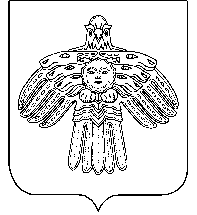 “Койгорт ”муниципальнöй районсаСöветПредседатель Калабин Г.А. первый заместитель руководителя администрации МР « Койгородский»-          начальника отдела строительства и жилищно-коммунального хозяйстваСекретарьКлинцов А.Ю. ведущий инженер отдела строительства и жилищно-коммунального хозяйстваУчастники слушанийЗарегистрировано  15человек (список прилагается)